So nehme ich meinen Schulweg wahr...Ich sehe ...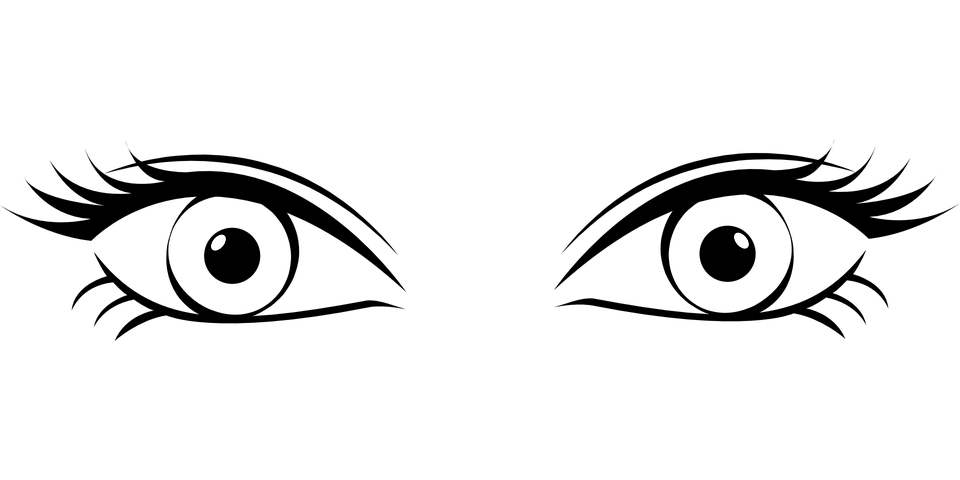 Ich höre ...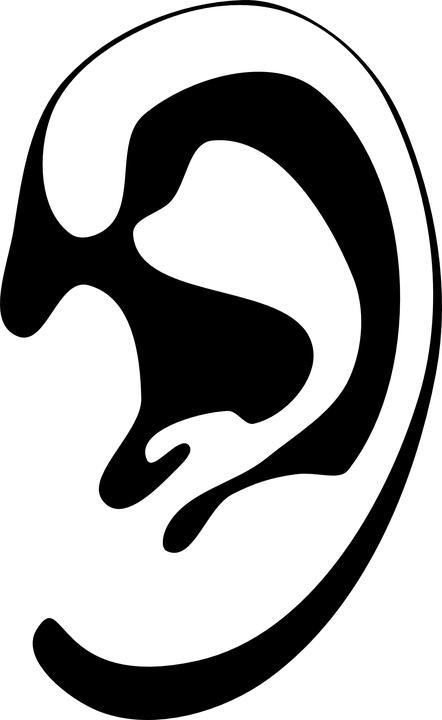 Ich begegne ...?MontagDienstagMittwochDonnerstagFreitag